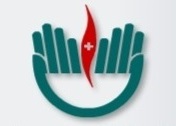 ORDINE DELLE PROFESSIONI INFERMIERISTICHE DI NAPOLIATTESTATO      DI       PRESENZASI ATTESTAChe il/ra   FERONE DE CRISTOFARO Carmela  FRNCML91M48F839K Infermiere0aaaaaaGlouDccFHa partecipato nei giorni 29/11/2021 in qualità di  Discente al                       Corso di aggiornamento dal TitoloI nuovi orizzonti dell'organizzazione di un centro vaccinale per affrontare in sicurezza la vaccinazione ANTICOVID 19Riferimento n. 1398-338357 - CORSO dal 29/11/2021 al 29/11/2021Napoli, li 29/11/2021La Segreteria Organizzativa